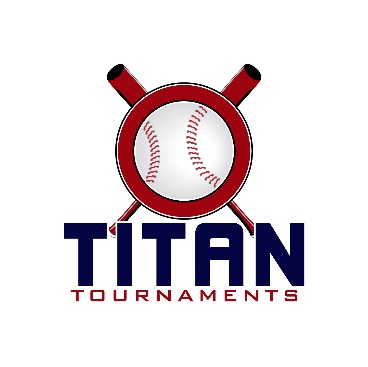 Thanks for playing ball with Titan!Roster and Waiver Forms must be submitted to the onsite director upon arrival and birth certificates must be available.Cool Springs Park – 5579 Cool Springs Rd, Gainesville, GA

Entry Fee: $395Sanction Fee: $35 if unpaid in 2023/ Admission: $7 Per SpectatorCoaches: 3 Passes Per TeamPlease check out the how much does my team owe document.Format: 2 Seeding Games & Single Elimination Bracket PlayPlease refer to pages 14-15 of our rule book for seeding procedures.
The on deck circle is on your dugout side. If you are uncomfortable with your player being that close to the batter, you may have them warm up further down the dugout, but they must remain on your dugout side.
Headfirst slides are allowed, faking a bunt and pulling back to swing is not allowed.
Runners must make an attempt to avoid contact, but do not have to slide.
Warm Up Pitches – 5 pitches between innings or 1 minute, whichever comes first.
Coaches – one defensive coach is allowed to sit on a bucket or stand directly outside of the dugout for the purpose of calling pitches. Two offensive coaches are allowed, one at third base, one at first base.
Offensive: One offensive timeout is allowed per inning.
Defensive: Three defensive timeouts are allowed during a seven inning game. On the fourth and each additional defensive timeout, the pitcher must be removed from the pitching position for the duration of the game. In the event of extra innings, one defensive timeout per inning is allowed.
An ejection will result in removal from the current game, and an additional one game suspension. Flagrant violations are subject to further suspension at the discretion of the onsite director.12U Games - 90 minutes finish the inning – Cool Springs Park*Please be prepared to play at least 15 minutes prior to your scheduled start times*Director – Kevin (404)-993-9291Roster must be printed from the Titan website, completely filled out, and turned in to Kevin.Keep a copy for yourself, you will be required to turn in a Titan roster at every tournament.TimeField/GroupTeamScoreTeam10:001/ SeedingEC Invaders4-8OC Legends10:002/ SeedingMisfits Reloaded6-5Home Plate – Bingham11:451/ SeedingEC Invaders4-10Home Plate – Bingham11:452/ SeedingMisfits Reloaded9-8OC Legends2:151/ BracketGame 11 SeedMisfits Reloaded0-124 SeedEC Invaders2:152/ BracketGame 22 SeedHome Plate – Bingham0-73 SeedOC Legends4:001/ BracketC-ShipWinner of Game 1EC Invaders5-6Winner of Game 2OC Legends